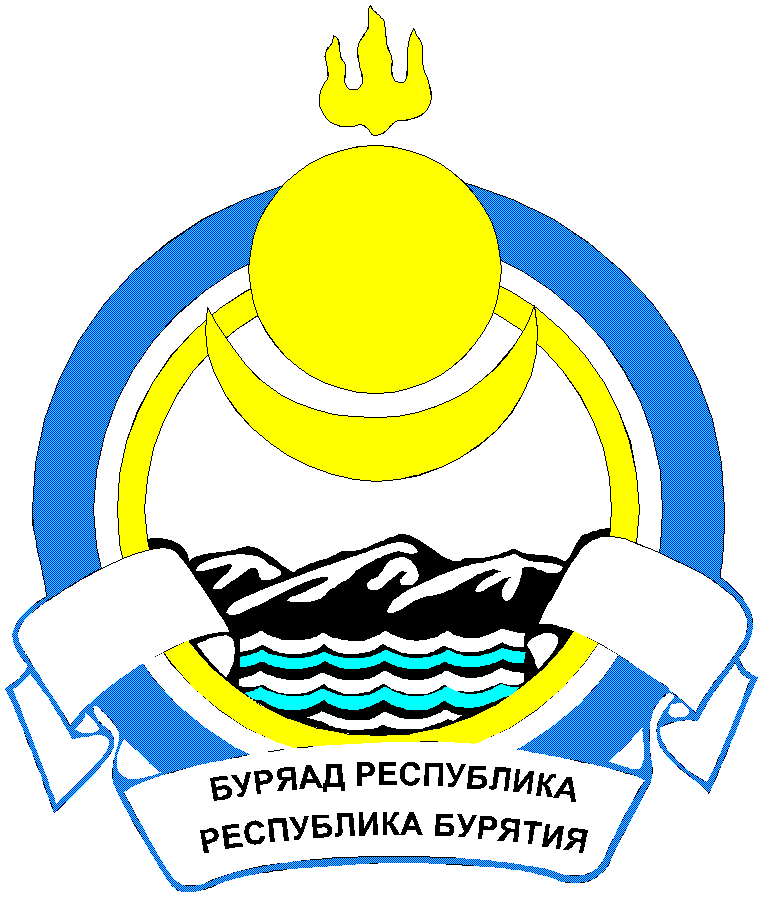 Республика  БурятияТарбагатайский районАДМИНИСТРАЦИЯ    МУНИЦИПАЛЬНОГО ОБРАЗОВАНИЯСЕЛЬСКОГО ПОСЕЛЕНИЯ « ТАРБАГАТАЙСКОЕ»	        РАСПОРЯЖЕНИЕ« _02_ »  марта  2021 г.                          № _30___  	                                  с. Тарбагатай"Об утверждении плана профилактической работы в жилом секторе"        Во исполнение Федерального закона № 131-ФЗ от 6.10.2003 года «Об общих принципах организации местного самоуправления в Российской Федерации» и  распоряжения Республики Бурятия от 10.02.2021г №47-р:     1. Утвердить    План   профилактической работы в жилом секторе, направленный на  недопущение роста количества пожаров, гибели и травмирования людей при пожарах на территории МО СП "Тарбагатайское" (приложение № 1);      2. Контроль за исполнением данного постановления оставляю за собой.     3. Настоящее постановление вступает в силу со дня его подписания.     Глава     МО СП "Тарбагатайское"                                                   А.В.ДумноваПриложение 1
Утвержден
распоряжением администрации
МО СП "Тарбагатайское"
от 02_ марта 2021 г. №_30__ПЛАН
профилактической работы в жилом №№п/пСодержание  мероприятийСроки исполнения Ответственные за исполнениеСовместно  со специалистами соц.обеспечения и работниками ГПС района провести корректировку списков одиноко-проживающих престарелых жителей, многодетных семей, лиц злоупотребляющих алкоголем, наркозависимых, с психическими расстройствами и других неблагополучных семейДо 01 декабря2021г.МО СПОСЗНГПС 2. Проведение обхода индивидуального жилого сектора с целью проверки соблюдения общей пожарной безопасности жилого сектора села и противопожарных правил эксплуатации электрических и нагревательных приборов.постоянно в течении отопительного сезона (зима 2021-2022г.)МО СП ГПС3. Проведение информационно-разъяснительной работы среди населения селах Тарбагатай и Пестерево по профилактике пожаров в индивидуальном секторе:- изготовление и распространение Памяток по противопожарной безопасности среди населения;- распространение в средствах массовой информации объявлений, инструкций и другой информации по профилактике пожаров в жилом секторе- проведение индивидуальных инструктажей среди населения селпостоянно Администрация поселения,Специалисты ГО ЧС (по согласованию), Работники ГПС4. Оказания содействия работникам противопожарной службы при выполнении работ связанных с обеспечением противопожарной безопасности на территории муниципального образования. По мере необходимостиАдминистрация поселения6. Установка и проверка состояния системы наружного противопожарных водоснабжения По мере необходимостиАдминистрация поселения7.Проведение пожарно-профилактической работы с населением, с вручением под роспись агитационного материала о мерках пожарной безопасности в быту.До 01 декабря 2019 годаАдминистрация поселения, Работники ПО8.Проведение разъяснительной работы с населением о проведении текущего ремонта отопительных печей и электропроводки в жилом сектореДо 01 декабря 2021 годаАдминистрация поселения, Работники ПО9. Обязать руководителей предприятий, организаций, учреждений, руководителей объектов социальной сферы, владельцев частных домовладений обеспечить содержание в технически исправном состоянии систем водоснабжения, первичных средств пожаротушения и противопожарного инвентаря. Организация беспрепятственного проезда пожарной техники к зданиям и сооружениям, своевременная уборка и очистка проездов от снега, мусора и горюче-смазочных материаловпостоянноРуководители предприятий, учреждений и организаций села, владельцы домовладений9. Обязать руководителей предприятий, организаций, учреждений, руководителей объектов социальной сферы, владельцев частных домовладений обеспечить содержание в технически исправном состоянии систем водоснабжения, первичных средств пожаротушения и противопожарного инвентаря. Организация беспрепятственного проезда пожарной техники к зданиям и сооружениям, своевременная уборка и очистка проездов от снега, мусора и горюче-смазочных материаловпостоянноРуководители предприятий, учреждений и организаций села, владельцы домовладений